Сообщение о возможном установлении публичного сервитута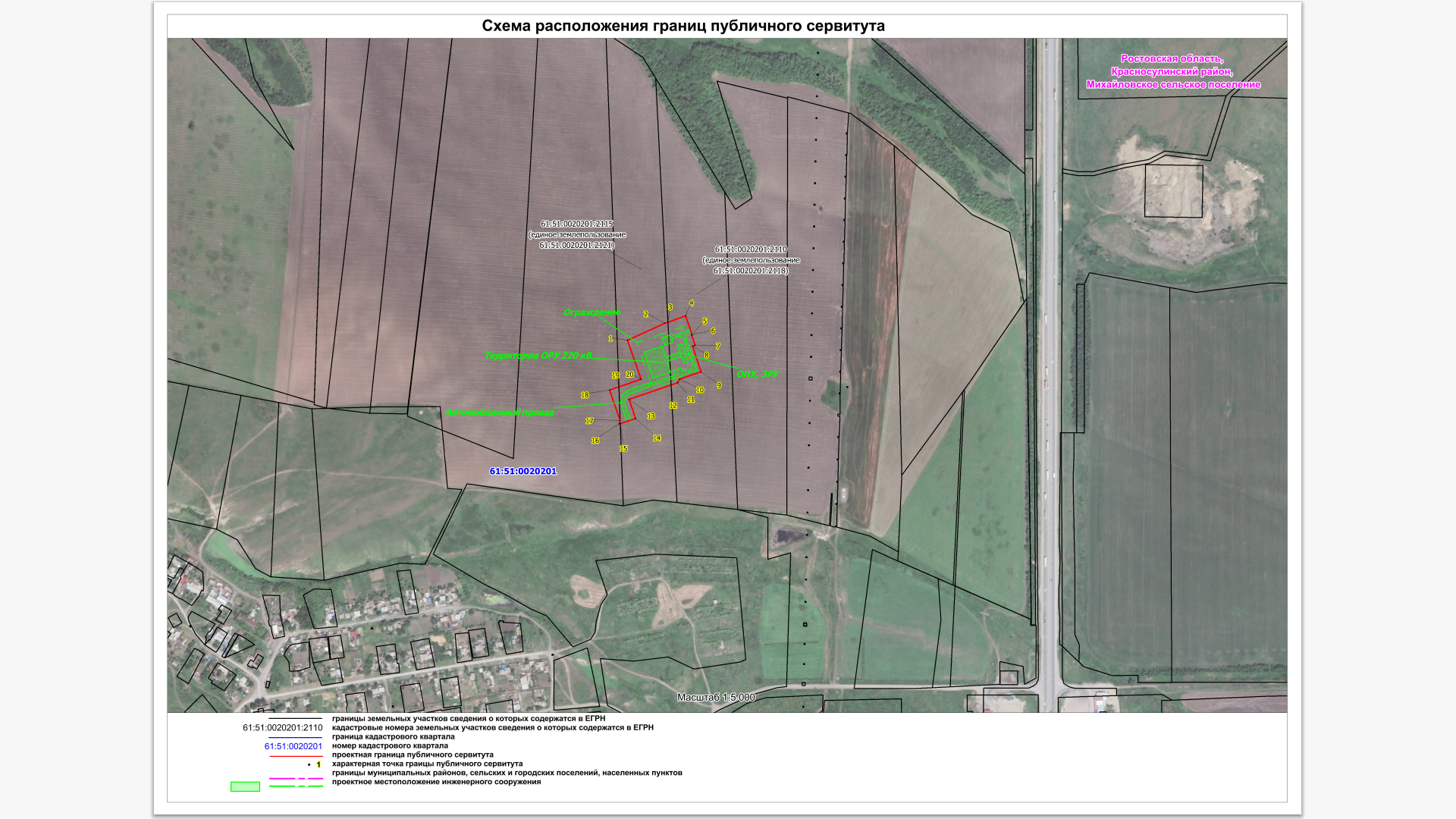 1Министерство энергетики Российской Федерацииуполномоченный органа, которым рассматривается ходатайство 
об установлении публичного сервитутаМинистерство энергетики Российской Федерацииуполномоченный органа, которым рассматривается ходатайство 
об установлении публичного сервитута2Реконструкция и эксплуатация магистрального нефтепровода федерального значения «Внешнее электроснабжение. НПС «Зверево». ТРУМН. Строительство»цель установления публичного сервитутаРеконструкция и эксплуатация магистрального нефтепровода федерального значения «Внешнее электроснабжение. НПС «Зверево». ТРУМН. Строительство»цель установления публичного сервитута3Кадастровый номерАдрес или иное описание местоположения земельного участка участков, в отношении которого испрашивается публичный сервитут361:51:0020201:2118Ростовская область, р-н Красносулинский, в р-не п. Молодежный361:51:0020201:2121Ростовская обл., р-н Красносулинский, в р-не п. Молодежный361:51:0020201Ростовская обл., р-н Красносулинский4Администрация Михайловского сельского поселения Красносулинского района Ростовской области346316, Ростовская обл., Красносулинский район, х. Михайловка, ул. Ленина 20Тел. 8 (86367) 5-90-68E-mail: sp18197@donpac.ruвремя приема: по предварительной записи адрес, по которому заинтересованные лица могут ознакомиться с поступившим ходатайством об установлении публичного сервитута и прилагаемым к нему описанием местоположения границ публичного сервитута, время приема заинтересованных лиц для ознакомления с поступившим ходатайством об установлении публичного сервитутаАдминистрация Михайловского сельского поселения Красносулинского района Ростовской области346316, Ростовская обл., Красносулинский район, х. Михайловка, ул. Ленина 20Тел. 8 (86367) 5-90-68E-mail: sp18197@donpac.ruвремя приема: по предварительной записи адрес, по которому заинтересованные лица могут ознакомиться с поступившим ходатайством об установлении публичного сервитута и прилагаемым к нему описанием местоположения границ публичного сервитута, время приема заинтересованных лиц для ознакомления с поступившим ходатайством об установлении публичного сервитута5Министерство энергетики Российской Федерации, 
адрес: г. Москва, ул. Щепкина, 42, стр. 1,2minenergo@minenergo.gov.ruВ течение 30 дней со дня опубликования сообщения о возможном установлении публичного сервитута в порядке, установленном для официального опубликования обнародования правовых актов поселения, городского округа, по месту нахождения земельного участка и или земель, указанных в пункте 3 данного сообщения.адрес, по которому заинтересованные лица могут подать заявления об учете прав на земельные участки, а также срок подачи указанных заявленийМинистерство энергетики Российской Федерации, 
адрес: г. Москва, ул. Щепкина, 42, стр. 1,2minenergo@minenergo.gov.ruВ течение 30 дней со дня опубликования сообщения о возможном установлении публичного сервитута в порядке, установленном для официального опубликования обнародования правовых актов поселения, городского округа, по месту нахождения земельного участка и или земель, указанных в пункте 3 данного сообщения.адрес, по которому заинтересованные лица могут подать заявления об учете прав на земельные участки, а также срок подачи указанных заявлений61. Схема территориального планирования Российской Федерации в области федерального транспорта (в части трубопроводного транспорта), утвержденная распоряжением Правительства Российской Федерации от 06.05.2015 № 816-р.2. Приказ Минэнерго России от 25.04.2023 № 120тд «Об утверждении документации по планировке территории для размещения объекта трубопроводного транспорта федерального значения «Внешнее электроснабжение. НПС «Зверево». ТРУМН. Строительство» реквизиты решений об утверждении документа территориального планирования, документации по планировке территории, а также информацию об инвестиционной программе субъекта естественных монополий1. Схема территориального планирования Российской Федерации в области федерального транспорта (в части трубопроводного транспорта), утвержденная распоряжением Правительства Российской Федерации от 06.05.2015 № 816-р.2. Приказ Минэнерго России от 25.04.2023 № 120тд «Об утверждении документации по планировке территории для размещения объекта трубопроводного транспорта федерального значения «Внешнее электроснабжение. НПС «Зверево». ТРУМН. Строительство» реквизиты решений об утверждении документа территориального планирования, документации по планировке территории, а также информацию об инвестиционной программе субъекта естественных монополий71. https://fgistp.economy.gov.ru2. https://xn--80aejjghfewcmud0c.xn--p1ai/сведения об официальных сайтах в информационно-телекоммуникационной сети «Интернет», на которых размещены утвержденные документы территориального планирования, документация по планировке территории, инвестиционная программа субъекта естественных монополий1. https://fgistp.economy.gov.ru2. https://xn--80aejjghfewcmud0c.xn--p1ai/сведения об официальных сайтах в информационно-телекоммуникационной сети «Интернет», на которых размещены утвержденные документы территориального планирования, документация по планировке территории, инвестиционная программа субъекта естественных монополий81. https://minenergo.gov.ru2. https://xn--80aejjghfewcmud0c.xn--p1ai/официальные сайты в информационно - телекоммуникационной сети «Интернет», на которых размещается сообщение о поступившем ходатайстве об установлении публичного сервитута1. https://minenergo.gov.ru2. https://xn--80aejjghfewcmud0c.xn--p1ai/официальные сайты в информационно - телекоммуникационной сети «Интернет», на которых размещается сообщение о поступившем ходатайстве об установлении публичного сервитута9Дополнительно по всем вопросам можно обращаться:АО «Черномортранснефть»353911, Россия, Краснодарский край, г. Новороссийск, Шесхарис chtn@nvr.transneft.ruДополнительно по всем вопросам можно обращаться:АО «Черномортранснефть»353911, Россия, Краснодарский край, г. Новороссийск, Шесхарис chtn@nvr.transneft.ru10Графическое описание местоположения границ публичного сервитута, 
а также перечень координат характерных точек этих границ прилагается к сообщениюописание местоположения границ публичного сервитутаГрафическое описание местоположения границ публичного сервитута, 
а также перечень координат характерных точек этих границ прилагается к сообщениюописание местоположения границ публичного сервитута